	SMLOUVA O DÍLO	ZUCRP9@1PPDV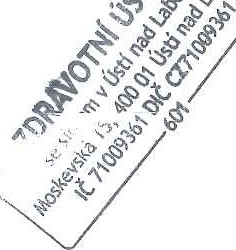 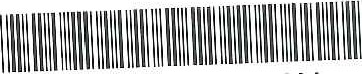 Č. 01/2018/HIVJ¯4/L1.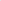 Smluvní stranyObjednatel: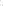 Zdravotní ústav se sídlem v Ustí nad LabemMoskevská 1531/15, 400 Ol Ústí nad LabemStátní příspěvková organizaceZastoupený: Ing. Pavlem Bernáthem, ředitelem lč: 71009361 DIČ: CZ71009361Bank. spojení: ČNB Ústí nad Labem, č.ú. 10006-41936411/710Koordinátorka: MUDr. Daniela Fránová E-mail: daniela.franova@zuusti.cz tel: 724 003 926, 371 408 508a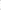 Poskytovatel:Středisko očkování a cestovního lékařství s.r.o. se sídlem Klokočovská Lhotka 87, 583 01 Klokočov Zastoupená MUDr. Alenou Lukešovou - jednatelkou lč: 25996983 DIČ: CZ 25996983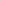 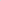 Bankovní spojení: 25996983/0600Web: www.ockovani-zahranici.czE-mail: lukesova@ockovani-zahranici.czTel.: 607 909 496Korespondenční adresa: Zámeček 442, 500 08 Hradec Králové 8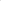 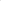 obchodní korporace zapsaná v Obchodním rejstříku, vedeném u Krajského soudu v Hradci Králové pod SP. zn. 19048se dohodli na uzavření této smlouvy o dílo ve smyslu S 2586 a násl. zákona č. 89/2012 Sb., Občanský zákoník, ve znění pozdějších předpisů (dále jen „Smlouva”):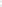 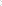 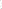 1.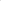 Předmět smlouvyPředmětem smlouvy je zajištění provozu poradny HIV/AIDS v Pardubicích, a to v souladu s Metodickým návodem „Rešení problematiky infekce HIV/AIDS v České republice", uveřejněném v částce 10/2016 Věstníku MZ ČR a dále podle pokynů platných pro poradny HIV/AIDS Zdravotního ústavu se sídlem v Ustí nad Labem, s kterým byl poskytovatel před podpisem této smlouvy seznámen.Poskytovatel bude zajišťovat jednak pretestové a potestové poradenství, jednak odběr vzorků krve včetně jejího řádného označení, skladování a převozu do spolupracující laboratoře Hematologicko -transfuzního oddělení Orlicko-ústecké nemocnice, která je součástí akciové společnosti Nemocnice Pardubického kraje. Způsob odběru, označování vzorku, skladování a dopravy do laboratoře je podrobně upraven v příloze č. 1 této smlouvy. Požadavky na vykazování jsou podrobně popsány v příloze č. 2 této smlouvy.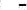 Poradna bude provozována v ordinaci poskytovatele na adrese: budova polikliniky KOLF, Masarykovo náměstí 2667, Pardubice, a pro zájemce bude otevřena v době od 8.00 do 10.00 hodin každé pracovní pondělí a v době od 14.00 do 16.00 hodin každé pracovní úterý. Poskytovatel je povinen plánovanou změnu ordinační doby oznámit nejpozději 30 dnů předem, a to koordinátorce objednatele. Neplánované a nenadálé změny ordinačního hodin je nutno ohlásit koordinátorce objednatele neprodleně.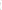 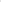 4. Poskytovatel se zavazuje zajistit sjednané činnosti pro pacienty poradny zdarma a zajistit jejich anonymitu tak, aby nemohlo dojít k úniku jejich osobních údajů, pokud je poradně poskytnou. Současně odpovídá za nezaměnitelné značení odebraných vzorků krve a za řádné informování pacienta, pokud by byl konfirmačním vyšetřením krve prokázán pozitivní výsledek.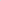 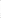 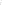 5. Objednatel vybaví poskytovatele veškerým zdravotnickým materiálem a předměty potřebnými k vedení administrativní agendy poradny. Po skončení smluvního vztahu je poskytovatel povinen vrátit objednateli nespotřebovaný materiál a současně mu předložit evidenci činnosti poradny, kterou povede.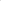 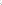 	6.	Poskytovatel je povinen objednateli na jeho žádost podat zprávu o činnosti poradny HIV/AIDS.11.Doba a rozsah plněníPoskytovatel se zavazuje po dobu účinnosti této smlouvy provádět výse popsanou činnost. Smluvní strany konstatují, že ji před podpisem této smlouvy již pro objednatele zajišťuje od 1.1.2018.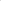 Smlouva se uzavírá na dobu určitou, tj. od l . l. do 31.12.2018.3. Objednatel souhlasí s tím, že předmět plnění nebo jeho část může být v naléhavém případě zajištěn odborně způsobilým subdodavatelem. Za takto provedené práce odpovídá objednateli tak, jako by je prováděl sám.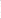 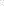 Cena sjednaných služeb1. Objednatel zaplatí za provedené služby částku 500,- Kč bez DPH za každou ordinační hodinu poradny HIV/AIDS, a to bez ohledu na to, zda se do poradny dostaví klienti,Platební podmínkyl. Poskytovatel vystaví za každé čtvrtletí fakturu - daňový doklad, přičemž za 4. čtvrtletí je oprávněn fakturovat již k 14.12.2018. Faktury budou odeslány mailem nejpozději do IO. kalendářního dne po ukončení čtvrtletí na adresu daniela.franova@zuusti.cz.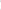 2. Objednatel se zavazuje zaplatit každou fakturu formou převodního příkazu na účet poskytovatele.3. Vystavené faktury jsou splatné do 30 dnů ode dne doručení objednateli.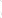 4. Objednatel bere na vědomí, že poskytovatel je oprávněn požadovat úrok z prodlení v zákonné výši při prodlení s úhradou faktury počínaje dnem následujícím po dnu splatnosti faktury až do dne úhrady.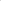 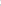 Závěrečná ustanoveníl . Smlouva nabývá účinnosti podpisem obou smluvních stran.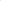 Smlouvu je možno vypovědět kteroukoli smluvní stranou. Výpovědní lhůta činí I měsíc a počíná běžet od l . dne kalendářního měsíce následujícího po doručení výpovědi.Smlouvu lze měnit písemnými, pořadově číslovanými dodatky ke smlouvě podepsanými zástupci smluvních stran.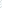 Právní vztahy touto smlouvou výslovně neupravené se řídí příslušnými ustanoveními zákona č. 89/2012 Sb., občanský zákoník.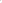 Obě smluvní strany berou na vědomí, že se na tuto smlouvu vztahuje povinnost uveřejnění v Registru smluv jako informačním systému veřejné správy, zřízeném podle zákona 340/2015 Sb., o zvláštních podmínkách účinnosti některých smluv, uveřejňování těchto smluv a o registru smluv, a s uveřejněním souhlasí. Uveřejněním smlouvy se rozumí vložení elektronického obrazu textového obsahu smlouvy v otevřeném a strojově Čitelném formátu a jejích metadat do Registru smluv. Uveřejnění provede bez zbytečného odkladu objednatel.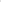 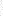 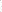 Všechny spory vznikající z této smlouvy a v souvislosti s ní budou rozhodovány s konečnou platností věcně a místně příslušnými soudy objednatele.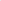 Tato smlouvaje vyhotovena ve dvou výtiscích, přičemž každý z nich má platnost originálu. Jedno vyhotovení si ponechá objednatel a jedno poskytovatel.Příloha č. 1: Podmínky k zajištění provozu poradny HIVPříloha č. 2: Požadavky na vykazování	23, 	2018V Ústí nad Labem, dne .Razítko a podpis objednateleV Pardubicích, dne 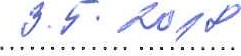 2259969es	Razítko a podpis poskytovatele	Zdravotní ústav Ústí nad LZdravotní ústav Ústí nad LZdravotní ústav Ústí nad LZdravotní ústav Ústí nad LDošlo, ö. j.:Pro: Pro: Pro: Pro: 